LMZ317不良品与良品比对分析一，收到3PCS从板上取下来的不良品LMZ31707，以及若干未使用过的IC  LMZ31710二，先用万用表测下每个管角的对地阻值有没有不同。现取四PCS样品做测试对比。1，看下内部电路没有没很明显的被损坏。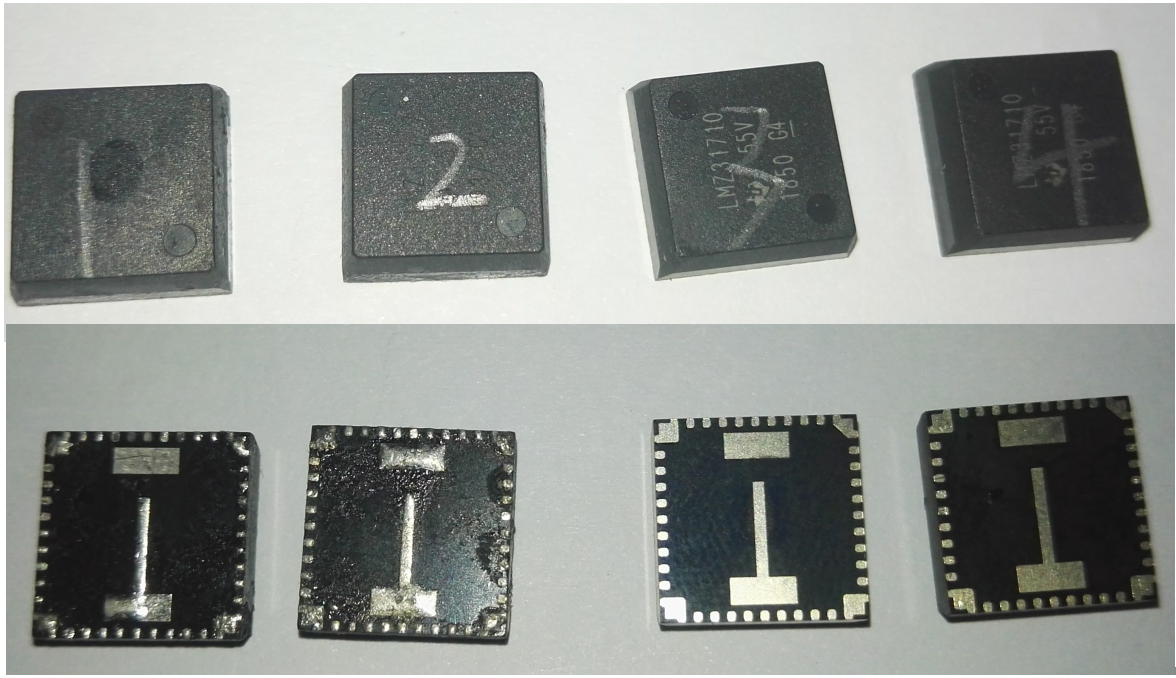 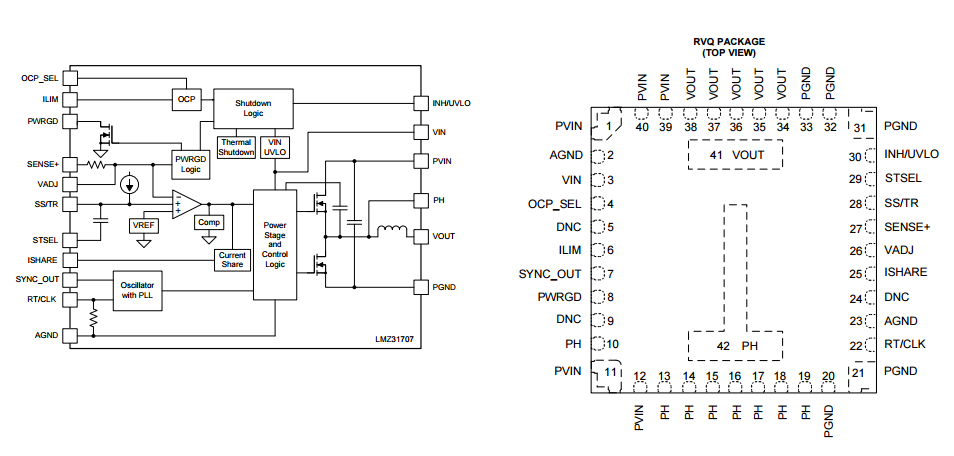 用万用表量测每个管脚未发现对地，对比未发现板上取下来的不良IC与未使用的IC有很明显的异常。用电桥测试每个引脚的对地阻值。条件 2V， 50HZ， R-Z  用电桥量测每个管脚未发现对地，对比未发现板上取下来的不良IC与未使用的IC有很明显的异常。三，综上所述：未明显发现板上取下的不良IC的管脚有阻抗不良现象，那么IC因EOS至内部烧坏或内部受潮过炉高温引起分层损坏的原因应该不充分。我这里暂时只能进行一些上面的分析。如果需要更进一步的详细分析，需要TI原厂技术人员的协助。各引角对地阻值PGND样品1板上取下的不良品样品2板上取下的不良品样品3未使用物料样品4未使用物料1  11  12 PVIN6106106106102  AGND无穷大无穷大无穷大无穷大3  VIN6346346346344  OCP_SEL7607607607605  DNC无穷大无穷大无穷大无穷大6  ILIM7617617617617  SYNC_OUT5035035035038  PWRGD6596646636639  DNC64364464464410  PH无穷大无穷大无穷大无穷大13-19 42 PH40040040040022  RT/CLK76276276276223  AGND000024  DNC172617261726172625  ISHARE71871871871826  VADJ72072072072027  SENSE181018101812181128  SS/TR74874774774729  SSTEL无穷大无穷大无穷大无穷大30  INH/UVLO76176176176131-33 PGND000032-38 VOUT40040040040039-40 PVIN600600600600各引角对地阻值PGND样品1板上取下的不良品样品2板上取下的不良品样品3未使用物料样品4未使用物料1  11  12 PVIN186Ω186Ω186Ω186Ω2  AGND90-93KΩ90-93KΩ90-93KΩ90-93KΩ3  VIN194Ω194Ω194Ω194Ω4  OCP_SEL227Ω227Ω227Ω227Ω5  DNC无穷大无穷大无穷大无穷大6  ILIM228Ω227Ω227Ω227Ω7  SYNC_OUT150Ω150Ω150Ω150Ω8  PWRGD194Ω194Ω194Ω194Ω9  DNC195Ω195Ω195Ω195Ω10  PH150KΩ150KΩ150KΩ150KΩ13-19 42 PH157Ω157Ω157Ω157Ω22  RT/CLK228Ω228Ω228Ω228Ω23  AGND0.4Ω0.4Ω0.4Ω0.4Ω24  DNC2KΩ2KΩ2KΩ2KΩ25  ISHARE2182Ω2182Ω2182Ω2182Ω26  VADJ227Ω227Ω227Ω227Ω27  SENSE4.25KΩ4.25KΩ4.25KΩ4.25KΩ28  SS/TR230Ω230Ω230Ω230Ω29  SSTEL438KΩ438KΩ438KΩ438KΩ30  INH/UVLO227Ω227Ω227Ω227Ω31-33 PGND0Ω0Ω0Ω0Ω32-38 VOUT158Ω158Ω158Ω158Ω39-40 PVIN185Ω185Ω185Ω185Ω